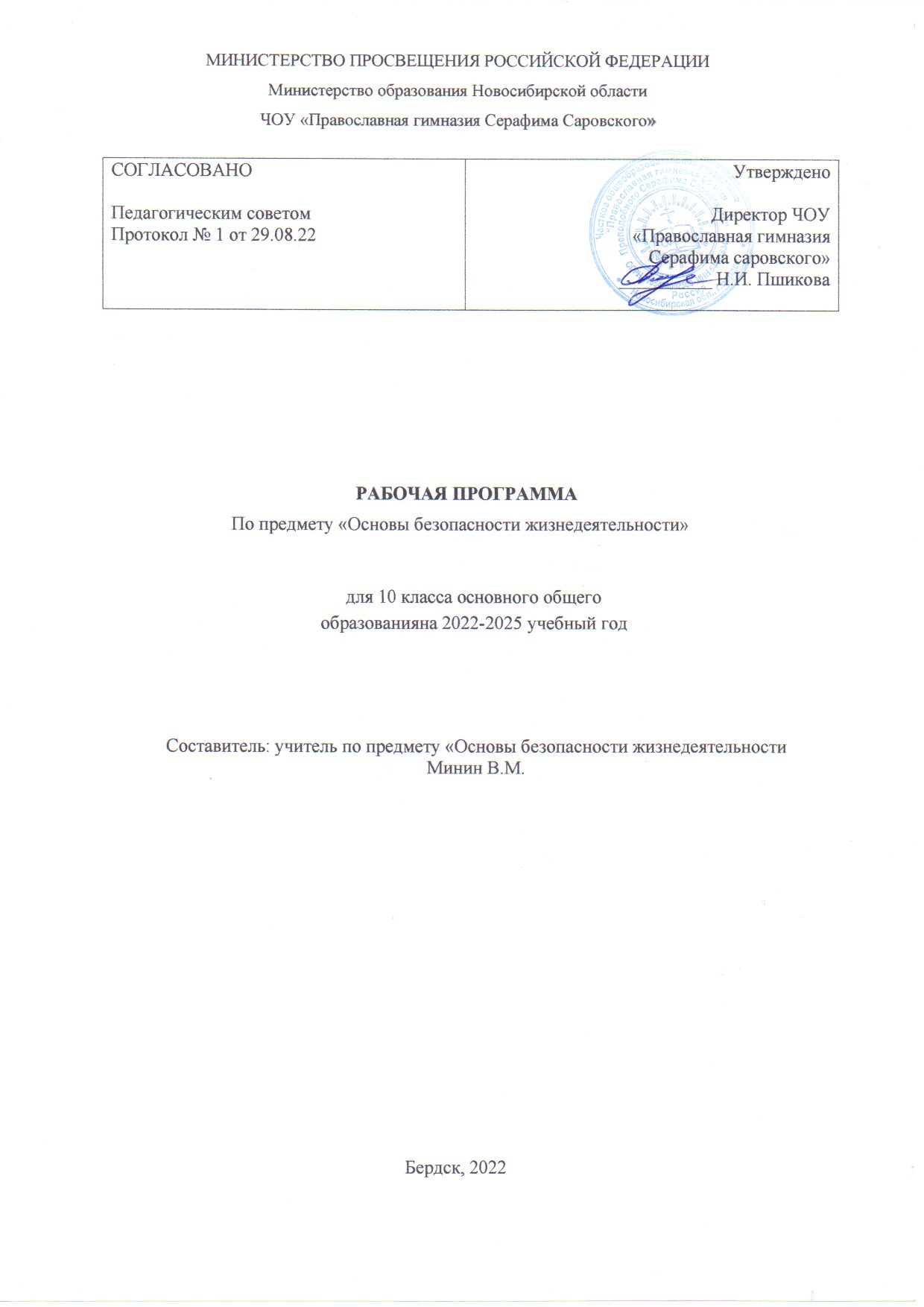 среднее общее образование 10 классКоличество часов 1 часа в неделю2022-2025 учебный годПояснительная записка.273-ФЗ «Закон об образовании в Российской Федерации» от 29.12.2012гПриказа Минобразования и науки РФ от 31.12.2015 № 1576 «О внесении изменений в федеральный государственный стандарт основного общего образования, утвержденный приказом министерства образования и науки РФ от 6 октября 2009 года №373»; областной закон от 14.11.2013 № 26-ЗС «Об образовании в Ростовской области».постановление Главного государственного санитарного врача РФ от 29.12.2010 № 189 «Об утверждении СанПиН 2.4.2.2821-10 «Санитарно-эпидемиологические требования к условиям и организации обучения в общеобразовательных учреждениях» (в ред. изменений № 1, утв. Постановлением Главного государственного санитарного врача РФ от 29.06.2011 № 85, изменений № 2, утв. Постановлением Главного государственного санитарного врача РФ от 25.12.2013 № 72).приказ Минобрнауки России от 31.03.2014 № 253 «Об утверждении федерального перечня учебников, рекомендуемых к использованию при реализации имеющих государственную аккредитацию образовательных программ начального общего, основного общего, среднего общего образования»;Письмо Минобразования Ростовской области от 31.05.2019 № 24/4-1-7171  «Об утверждении регионального примерного учебного плана для образовательных организаций, реализующих программы общего образования, расположенных на территории Ростовской области, на 2019 – 2020 учебный год.Общеобразовательная программа СОО общеобразовательного учреждения –5-7 классыФедеральный компонент государственного стандарта основного  общего образования (приказ МОиН РФ от 05.03.2010г.), Методические материалы и документы по курсу ОБЖ: Кн. для учителя. / Сост. А.Т. Смирнов, Б.И. Мишин, под общей ред. А.Т. Смирнова М: Прсвещение.2004г.Латчук В.Н., Марков В.В., Фролов М.П. ОБЖ 5-9 кл. Дидактические материалы М.: Дрофа, 2001Сборник нормативных документов. ОБЖ. /сост. Э.Д.Днепров, А.Г.Аркадьев. М.: Дрофа, 2007.Михайлов А.А. Игровые занятия в курсе ОБЖ 5-9 кл.  М.: Дрофа, 2006ОБЖ. Ежемесячный информационный и научно-методический журнал.Примерные программы по учебным предметам федерального базисного учебного плана (размещены на официальном сайте Минобранауки России http://www.mon.gov.ru/.).13.Основы безопасности жизнедеятельности, Смирнова А.Т., Хренникова Б.О.,  М.    Просвещение,  201414.Основы медицинских  знаний и  здорового образа жизни: Учеб.для  учащихся 10—11 кл.    общеобразоват. учреждений / А. Т. Смирнов, Б. И. Мишин, П. В. Ижевский. Под общ.ред. А. Т. Смирнова. — 6-е изд. — М.: Просвещение, 2007.Основы безопасности жизнедеятельности. Военно-профессиональная ориентация учащихся 10-11 классов: Методическое пособие / Волокитин А.А., Грачев Н.Н. – М.: Дрофа, 2004.Основы безопасности жизнедеятельности. Терроризм и безопасность человека: Учебно-методическое пособие / Латчук В.Н., Миронов С.К. – М.: Дрофа, 2004.Основы медицинских знаний и здорового образа жизни (тестовый контроль для 10-11 классов): Пособие для преподавателей-организаторов ОБЖ / Смирнов А.Т., Маслов М.А. – М.: Просвещение, 200Настоящая рабочая программа представляет собой часть образовательной области ОБЖ и предназначена для учащихся основной школы (5-9 классов).Реализация указанных целей программы достигается в результате освоения тематики программы. Логичным продолжением программы во внеурочное время является подготовка и участие обучаемых во Всероссийском детско-юношеском движении «Школа безопасности», «Безопасное колесо», в работе различных кружков, секций и клубов, туристических походах, слетах и соревнованиях. Преподавание программы ведет, как правило, преподаватель-организатор ОБЖ, должностные обязанности которого утверждены постановлением Минтруда России от 17 августа 1995 г. № 46.Согласно Федеральному базисному учебному плану для образовательных учреждений Российской Федерации для обязательного изучения ОБЖ на этапе среднего общего образования отводится не менее 33 часов из расчета 1 часа в неделю ОБЖ.Количество учебных часов:В год -33 часов (1 часа в неделю, всего 33 часов)В том числе:Контрольных работ –1 (включая итоговую контрольную работу)Формы промежуточной и итоговой аттестации:Промежуточная аттестация проводится в форме тестов, самостоятельных работа. Итоговая аттестация предусмотрена в виде административной контрольной работы. Уровень обучения – базовый.Срок реализации рабочей учебной программы – один учебный год.Программа рассчитана на 33 часов, но будет пройдена за 33  часа (из 33 часов по программе, запланировано 33 урока).ОСНОВНОЕ   СОДЕРЖАНИЕ(1 ч в неделю, всего – 33 ч)СОДЕРЖАНИЕ УЧЕБНОГО ПРЕДМЕТА «ОСНОВЫ БЕЗОПАСНОСТИ ЖИЗНЕДЕЯТЕЛЬНОСТИ»Модуль I. Основы безопасности личности, общества и государстваРаздел I. Основы комплексной безопасности Глава 1. Обеспечение личной безопасности в повседневной жизни §1. Автономное пребывание человека в природной среде
Автономное пребывание человека в природе. Добровольная и вынужденная автономия. Причины, приводящие человека к автономному существованию в природе. Способы подготовки человека к автономному существованию в природной среде.§2.  Практическая подготовка к автономному пребыванию в природной среде. Ориентирование на местности. Способы определения сторон горизонта. Определение своего местонахождения и направления движения на местности. Подготовка к выходу на природу. Порядок движения по маршруту. Определение места для бивака и организация бивачных работ. Разведение костра, приготовление пищи на костре, меры пожарной безопасности.§3. Обеспечение личной безопасности на дорогах. Основные причины дорожно-транспортного травматизма. Роль «человеческого фактора» в возникновении ДТП. Правила безопасного поведения на дорогах пешеходов и пассажиров. Общие обязанности водителя. Уровень культуры водителя и безопасность на дорогах.§4. Обеспечение личной безопасности в криминогенных ситуациях.. Наиболее вероятные ситуации криминогенного характера на улице,в транспорте, в общественном месте, в подъезде дома, в лифте. Правила безопасного поведения в местах с повышенной криминогенной опасностью.§5. Правила личной безопасности при угрозе террористического акта. Наиболее опасные террористические акты. Правила поведения при возможной опасности взрыва. Обеспечение личной безопасности в случае захвата в заложники. Обеспечение безопасности при перестрелке.§6. Уголовная ответственность за участие в террористической деятельности. Уголовная ответственность за подготовку и совершение террористического акта (совершение взрыва, поджога или иных действий, создающих опасность гибели людей). Уголовная ответственность за захват заложников; заведомо ложное сообщение об акте терроризма; организация незаконного вооруженного формирования или участие в нем.Глава 2. личная безопасность в условиях чрезвычайных ситуаций§7. Чрезвычайные ситуации природного характера и возможные их последствия. Чрезвычайные ситуации природного характера, причины их возникновения и возможные последствия.§8. Рекомендации населению по обеспечению личной безопасности в условиях чрезвычайной ситуации природного характера. Рекомендации населению по правилам безопасного поведения в условиях чрезвычайных ситуаций природного характера: геологического, метеорологического, гидрологического и биологического происхождения.§9.Чрезвычайные ситуации техногенного характера и возможные их последствия. Чрезвычайные ситуации техногенного характера,  причины ихвозникновения и возможные последствия.§10. Рекомендации населению по обеспечению личной безопасности в  условиях чрезвычайной ситуации техногенного характера. Рекомендации населению по безопасному поведению в случае возникновения аварии на радиационно опасном, на химически  опасном, на взрывопожароопасном, на гидротехническом объектах.Глава 3. Современный комплекс проблем безопасности военного характера§11..Военные угрозы национальной безопасности России и национальная оборона. Военные угрозы национальной безопасности России. Национальные интересы России в военной сфере, защита ее независимости, суверенитета, территориальной целостности, обеспечение условий для мирного, демократического развития государства.§12.Характер современных войн и вооруженных конфликтов..Вооруженный конфликт, локальная война, региональная война, крупномасштабная война§13.  Международный терроризм — угроза национальной безопасности России. Терроризм — общие понятия и определения. Характеристика современной террористической деятельности в России. Международный терроризм как социальное явление.§14.Виды террористических актов, их цели и способы осуществления
Основные виды терроризма по средствам, используемым при осуществлении террористических актов, а также в зависимости от того, против кого направлен террор и какие перед ним поставлены цели.
Основные черты, которые характеризуют современный терроризм.§15. Наркотизм и национальная безопасность России. Наркотизм как преступное социальное явление по незаконному распространению наркотиков среди населения ради получения прибыли. Основные составляющие наркотизма.Раздел II. Защита населения от чрезвычайных ситуацийГлава 4. Нормативно-правовая база Российской Федерации по обеспечению безопасности личности, общества и государства§16. Законы и другие нормативно-правовые акты Российской Федерации по обеспечению безопасностиПоложения Конституции Российской Федерации, основные законы Российской Федерации, положения которых направлены на обеспечение безопасности граждан (Федеральные законы «О защите населения и территорий от чрезвычайных ситуаций природного и техногенного характера», «О безопасности», «О пожарной безопасности», «О гражданской обороне», «О противодействии терроризму» и др.). Краткое содержание основных положений законов, права и обязанности граждан.§17. Единая государственная система предупреждения и ликвидации чрезвычайных ситуаций (РСЧС), её структура и задачиЕдиная государственная система предупреждения и ликвидации чрезвычайных ситуаций, ее предназначение, структура и основные задачи.Модуль ІI. Основы медицинских знаний и здорового образа жизниРаздел III. Основы здорового образа жизниГлава 5. Основы медицинских знаний и профилактика инфекционных заболеваний §18.Сохранение и укрепление здоровья — важнейшая составляющая подготовки юноши к военной службе и трудовой деятельностиЗдоровье человека, общие понятия и определения. Здоровье индивидуальное и общественное. Здоровье духовное и физическое. Основные критерии здоровья. Влияние окружающей среды на здоровье человека в процессе жизнедеятельности. Необходимость сохранения и укрепления здоровья — социальная потребность общества.§19.Основные инфекционные заболевания, их классификация и профилактикаИнфекционные заболевания, причины их возникновения, механизм передачи инфекций. Классификация инфекционных заболеваний. Понятие об иммунитете, экстренной и специфической профилактике.Наиболее характерные инфекционные заболевания, механизм передачи инфекции. Профилактика наиболее часто встречающихся инфекционных заболеваний.Глава 6. Здоровый образ жизни  и его составляющие §20. Здоровый образ жизни 
Общие понятия о режиме жизнедеятельности, и его значение для здоровья человека. Пути обеспечения высокого уровня работоспособности. Основные элементы жизнедеятельности человека (умственная и физическая нагрузка, активный отдых, сон, питание и др.), рациональное сочетание элементов жизнедеятельности, обеспечивающих высокий уровень жизни. Значение правильного режима труда и отдыха для гармоничного развития человека, его физических и духовных качеств.§21.Биологические ритмы и их влияние на работоспособность человека.  Основные понятия о биологических ритмах человека. Влияние биологических ритмов на уровень жизнедеятельности человека. Учет влияния биоритмов при распределении нагрузок в процессе жизнедеятельности для повышения уровня работоспособности.§22. Значение двигательной активности и физической культуры для здоровья человека. Значение двигательной активности для здоровья человека в процессе его жизнедеятельности. Необходимость выработки привычек к систематическим занятиям физической культурой для обеспечения высокого уровня работоспособности и долголетия.§23.Вредные привычки, их влияние на здоровье. Профилактика вредных привычек. Вредные привычки и их социальные последствия. Курение и употребление алкоголя — разновидность наркомании. Наркомания — этозаболевание, возникающее в результате употребления наркотиков и психотропных веществ. Профилактика наркомании.Модуль ІІI. Обеспечение военной безопасности государства Раздел IV. Основы обороны государства Глава 7. Гражданская оборона — составная часть обороноспособности страны24. Гражданская оборона – составная часть обороноспособности страныГражданская оборона, история ее создания, предназначение и задачи по обеспечению защиты населения от опасностей, возникающих при ведении боевых действий или вследствие этих действий.Организация управления гражданской обороной. Структура управления и органы управления гражданской обороной.     §25. Основные виды оружия и его  поражающие факторы
Ядерное оружие, поражающие факторы ядерного взрыва. Химическое оружие, классификация отравляющих веществ (ОВ) по предназначению и воздействию на организм.Бактериологическое (биологическое) оружие. Современные средства поражения, поражающие факторы.Мероприятия, проводимые по защите населения от современных средств поражения.     §26.Оповещение и информирование населения о чрезвычайных ситуациях военного и мирного времениСистема оповещения населения о чрезвычайных ситуациях. Порядок подачи сигнала «Внимание всем!». Передача речевой информации о чрезвычайной ситуации, примерное ее содержание, действия населения по сигналам оповещения о чрезвычайных ситуациях.    §27.	Инженерная защита населения от чрезвычайных ситуаций мирного и военного времениЗащитные сооружения гражданской обороны. Основное предназначение защитных сооружений гражданской обороны. Виды защитных сооружений. Правила поведения в защитных сооружениях (занятие целесообразно проводить в имеющихся защитных сооружениях).§28. Средства индивидуальной защитыОсновные средства защиты органов дыхания и правила их использования. Средства защиты кожи. Медицинские средства защиты и профилактики.§29. Организация проведения аварийно-спасательных и других неотложных работ в зоне чрезвычайных ситуацийПредназначение аварийно-спасательных и других неотложных работ, проводимых в зонах чрезвычайных ситуаций. Организация и основное содержание аварийно-спасательных работ, организация санитарной обработки людей после пребывания их в зонах заражения.§30.Организация гражданской обороны в общеобразовательном учрежденииОрганизация гражданской обороны в общеобразовательном учреждении, ее предназначение. План гражданской обороны образовательного учреждения. Обязанности учащихся.Глава 8. Вооруженные Силы Российской Федерации — защита нашего Отечества §31.История создания Вооруженных Сил Российской Федерации
Организация вооруженных сил Московского государства вXIV—XVвв.Военная реформа Ивана Грозного в середине XVI в. Военная реформа Петра I, создание регулярной армии, ее особенности. Военные реформы в России во второй половине XIX в., создание массовой армии.Создание советских Вооруженных Сил, их структура и предназначение. §32. Память поколений — дни воинской славы РоссииДни воинской славы России — дни славных побед, сыгравших решающую роль в истории государства.Основные формы увековечения памяти российских воинов, отличившихся в сражениях, связанных с днями воинской славы России.§33. Состав Вооруженных Сил Российской Федерации. Руководство и управление Вооруженными Силами Российской ФедерацииВиды и рода войск Вооруженных Сил Российской Федерации, специальные войска, военные округа и флоты. Руководство и управление Вооруженными Силами Российской Федерации.Глава 9. Виды Вооруженных Сил Российской Федерации и рода войск§34. Сухопутные войскаСухопутные войска, их состав и предназначение. Вооружение и военная техника сухопутных войск.§35. Военно-воздушные СилыВоенно-воздушные Силы (ВВС), их состав и предназначение. Вооружение и военная техника ВВС.§36. Военно-морской флотВоенно-морской флот (ВМФ), его состав и предназначение. Вооружение и военная техника.§37. Ракетные войска стратегического назначения
Ракетные войска стратегического назначения (PBСH), их состави предназначение. Вооружение и военная техника. §38.  Воздушно-десантные войска Воздушно-десантные войска, их состав и предназначение.§39.  Космические войскаКосмические войска, их состав и предназначение.§40. Войска и воинские формирования, не входящие в состав ВС РФПограничные органы Федеральной службы безопасности Российской Федерации, Внутренние войска Министерства внутренних дел Российской Федерации, Войска гражданской обороны МЧС России.Глава 10. Боевые традиции Вооруженных Сил России §41.  Патриотизм и верность воинскому долгу — качества защитника ОтечестваПатриотизм — духовно-нравственная основа личности военнослужащего — защитника Отечества, источник духовных сил воина.Преданность своему Отечеству, любовь к Родине, стремление служить ее интересам, защищать от врагов — основное содержание патриотизма.Воинский долг — обязанность Отечеству по его вооруженной защите. Основные составляющие личности военнослужащего — защитника Отечества, способного с честью и достоинством выполнить воинский долг.§42.. Дружба и войсковое товарищество — основа боевой готовности частей и подразделений. Особенности воинского коллектива, значение войскового товарищества в боевых условиях и повседневной жизни частей и подразделений.Войсковое товарищество — боевая традиция Российской армии и флота.Глава 11. Размещение и быт военнослужащих§43. Размещение военнослужащих§44. Распределение времени и повседневный порядок§45. Сохранение и укрепление здоровья военнослужащих. Закаливание военнослужащих, занятия физической подготовкой и спортом. Глава 12. Суточный наряд, обязанности лиц суточного наряда§ 46.Суточный наряд, общие положения Суточный наряд назначается для поддержания внутреннего порядка § 47.Обязанности дежурного по роте.Дежурный по роте отвечает за точное выполнение и соблюдение распорядка дня и других правил.§ 48.Обязанности  дневального  по роте. Дневальный назначается из солдат и отвечает за сохранность.находящихся  под его охраной вооружения и имущества роты и военнослужащих.Глава 13. Организация караульной службы§ 49.Организация караульной службы. Общие понятия. Несение караульной службы – является выполнением боевой задачи.§ 50.Часовой и его неприкосновенность.Часовым называется вооруженный караульный, выполняющий боевую задачу§ 51.Обязанности часового. Знать обязанности часовогоГлава 14. Строевая подготовка§ 52.Строи и управление ими. Строевая подготовка -  важный элемент в обучении и воспитании войск.§ 53Строевые приемы и движения без оружия. Строевая подготовка -  важный элемент в обучении и воспитании войск.§ 54Выполнение воинского приветствия без оружия на месте и в движении. Воинское приветствие является воплощением товарищества, взаимного уважения и общей культуры. Военнослужащие выходят из строя по команде воинского начальника§ 55.Выход из строя и возвращение в строй. Подход к начальнику и отход от него. Военнослужащие выходят из строя по команде воинского начальника§ 56.Строи отделения, развернутый строй, походный строй. Развернутый строй может быть одношереножный или двухшереножный§ 57.Выполнение воинского приветствия в строю на месте и в движении.Порядок воинского приветствия в строю отличается от порядка воинского приветствия вне строяГлава 15. Огневая подготовка§ 58.Назначение и боевые свойства автомата Калашникова. Огневая подготовка – это обучение личного состава ВС РФ  по применению штатного оружия § 59. Порядок неполной разборки и сборки автомата Калашникова. Разборка автомата может быть неполной и полной§ 60.Приемы и правила стрельбы. Стрельба из автомата может вестись из различных положений и любого места, откуда видна цель.Глава 16. Тактическая подготовка§ 61 Современный бой. Современный бой – это основная форма тактических действий ВС § 62.Обязанности солдата в бою. В современном общевойсковом бою неизмеримо повышается роль солдатаВсего часов – 35Календарный план в 10а  классеЛичностные и предметные результаты освоения содержания курса ОБЖИзучение ОБЖ по данной программе способствует формированию у учащихся личностных и предметных результатов обучения, соответствующих требованиям государственного образовательного стандарта среднего общего образования.Личностные результаты:1)  Воспитаниеответственного отношения к окружающей природной среде; к личному здоровью как индивидуальной, так и общественной ценности; к безопасности личности, общества и государства воспитание российской гражданской идентичности: патриотизма, уважения к Отечеству, осознания вклада отечественных учёных в развитие мировой науки;2) Развитиеличных духовных и физических качеств, обеспечивающих адекватное поведение в различных опасных и чрезвычайных ситуациях природного, техногенного и социального характера; потребность соблюдать нормы здорового образа жизни; подготовку к выполнению требований, предъявляемых к гражданину Российской Федерации в области безопасности жизнедеятельности;формирование мировоззрения,  соответствующего современному уровню развития науки и общественнойпрактики;3)  Освоение знанийоб опасных и чрезвычайных ситуациях, о влиянии их последствий на безопасность личности, общества и государства; о государственной системе обеспечения защиты населения от чрезвычайных ситуаций; об организации подготовки населения к действиям в условиях опасных и чрезвычайных ситуаций; о здоровом образе жизни; об оказании первой медицинской помощи при неотложных состояниях; о правах и обязанностях граждан в области безопасности жизнедеятельности; ответственное отношение к обучению, готовность и способность к саморазвитию и самообразованию на протяжении всей жизни; сознательное отношение к непрерывному образованию как условию успешной профессиональной и общественной деятельности;4)  осознанный выбор будущей профессиональной деятельности на базе ориентировки в мире профессий и профессиональных предпочтений; отношение к профессиональной деятельности как к возможности участия в решении личных, общественных, государственных и общенациональных проблем; формирование уважительного отношения к труду, развитие опыта участия в социально значимом труде;5)предвидеть возникновение опасных и чрезвычайных ситуаций по характерным признакам их появления, а также из анализа специальной информации, получаемой из различных источников, принимать обоснованные решения и план своих действий в конкретной опасной ситуации, с учетом реальной обстановки и своих возможностей; умение контролировать, оценивать и анализировать процесс и результат учебной деятельности; 6) умение управлять своей познавательной деятельностью;овладение умениями:предвидеть возникновение опасных и чрезвычайных ситуаций по характерным признакам их появления, а также из анализа специальной информации, получаемой из различных источников, принимать обоснованные решения и план своих действий в конкретной опасной ситуации, с учетом реальной обстановки и своих возможностей.7)  умение взаимодействовать с одноклассниками, детьми младшего возраста и взрослыми в образовательной, общественно полезной, учебно-исследовательской, проектной и других видах деятельности;8) критичность мышления, инициатива, находчивость, активность при решении математических задач.9) Учащиеся должны знать о чрезвычайных ситуациях, которые могут произойти с человеком в жилище, вне дома.10) Учащиеся должны уметь предвидеть опасность, стараться избегать ее.11) Учащиеся должны овладеть навыками правильного безопасного поведения при ЧС.Метапредметные результаты:1)  умение самостоятельно определять цели своей деятельности, ставить и формулировать для себя новые задачив учёбе;2)  умение соотносить свои действия с планируемыми результатами, осуществлять контроль своей деятельности в процессе достижения результата, определять способы действий в рамках предложенных условий и требований, корректировать свои действия в соответствии с изменяющейся ситуацией;3)  умение самостоятельно принимать решения, проводить анализ своей деятельности, применять различные методы познания;4)  владение навыками познавательной, учебно-исследовательской и проектной деятельности;5)  формирование понятийного аппарата, умения создавать обобщения, устанавливать аналогии, классифицировать, самостоятельно выбирать основания и критериидля классификации;6) умение устанавливать причинно-следственные связи, строить логическое рассуждение, умозаключение (индуктивное, дедуктивное и по аналогии) и делать выводы;7)  формирование компетентности в области использования информационно-коммуникационных технологий;8)  умение видеть математическую задачу в контексте проблемной ситуации в других дисциплинах, в окружающей жизни;9)  умение самостоятельно осуществлять поиск в различных источниках, отбор, анализ, систематизацию и классификацию информации, необходимой для решения математических проблем, представлять её в понятно форме; принимать решение в условиях неполной или избыточной, точной или вероятностной информации-критически оценивать и интерпретировать информацию, получаемую из различных источников;10)  умение использовать математические средства наглядности (графики, таблицы, схемы и др.) для иллюстрации, интерпретации, аргументации;11)  умение выдвигать гипотезы при решении задачи, понимать необходимость их проверки:12)  понимание сущности алгоритмических предписаний и умение действовать в соответствии с предложенным алгоритмом.13) Познакомить учащихся с опасностями, которые могут произойти с человеком в жилище, транспорте, на дороге.14) Учить безопасному поведению в доме, общественных местах, правильным действиям при возникновении ЧС.15) Воспитывать ответственность за свои поступки, личное имущество, заботу о своем здоровье, способность прийти на помощь.№ темы, разделаНазвание темыКоличество часовКонтрольная работаМ-1Основы безопасности личности, общества и государства9Р-1Основы комплексной безопасности8Глава 1Обеспечение личной безопасности в повседневной жизни3Глава 2Личная безопасность в условиях чрезвычайных ситуаций2Глава 3Современный комплекс проблем безопасности военного характера3Р-2Защита населения Российской Федерации от чрезвычайных ситуаций природного и техногенного характера1Глава 4Нормативно-правовая база и организационные основы по защите населения от чрезвычайных ситуаций природного и техногенного характера1М-2Основы медицинских знаний и здорового образа жизни3Р-3Основы здорового образа жизни3Глава  5Основы медицинских знаний и профилактика инфекционных заболеваний1Глава 6Здоровый образ жизни и его составляющие2М-3Обеспечение военной безопасности государства22Р- 4Основы обороны государства22Глава 7Гражданская оборона – составная часть обороноспособности страны4Глава 8Вооружённые Силы Российской Федерации – защитники нашего Отечества2Глава 9Виды Вооружённых Сил Российской Федерации и рода войск4Глава 10Боевые традиции Вооружённых Сил России1Глава 11Размещение и быт военнослужащих2Глава 12Суточный наряд, обязанности лиц суточного наряда2Глава 13Организация караульной службы2Глава 14Строевая подготовка3Глава 15Огневая подготовка3Глава 16Тактическая подготовка11 итоговаяВсего часовВсего часов34